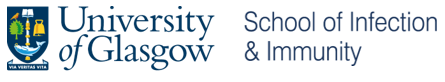 Athena Swan SAT MeetingJames Neil Meeting Room, 4th Floor Henry Wellcome Building, Garscube campus20/05/24, 14:00-15:30AgendaAgendaItemAgenda Topic1Apologies2Actions from previous minutes3Updates on survey analysis from working groups 4AOB5Date of Next Meeting: TBC